P.O. Box 20     190 N. Main Street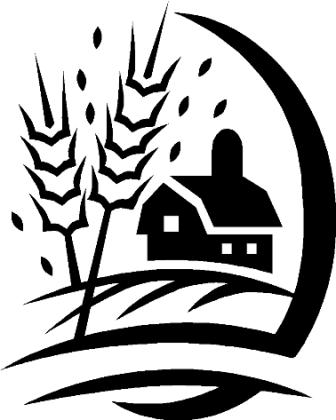 cityofadams@wtechlink.us541-566-9380      City of Adams      Water DepartmentREQUEST FOR:_____ OPEN AN ACCOUNT_____ Account Termination_____ CHANGE CUSTOMER NAME ON ACCOUNT TO ________________________________PHYSICAL LOCATION OF USE:___________________________________________________CURRENT OWNER OF RECORD:__________________________________________________MAILING ADDRESS: ___________________________________________________________PHONE NUMBER: _________________________RESIDENT/RENTER: ___________________________________________________________MAILING ADDRESS: ___________________________________________________________HOME PHONE: _______________________ CELL PHONE: ____________________________Date of Birth ________________________ SSN: ___________License/ID#_______________Email Address:___________________________________Water Department Account to Read:Name: _____________________________________________________________________Customer Signature: __________________________________________________________Date: __________Water Clerk Signature_________________________________________________________Approved __________ Denied __________ Date __________ACCOUNT NUMBER __________